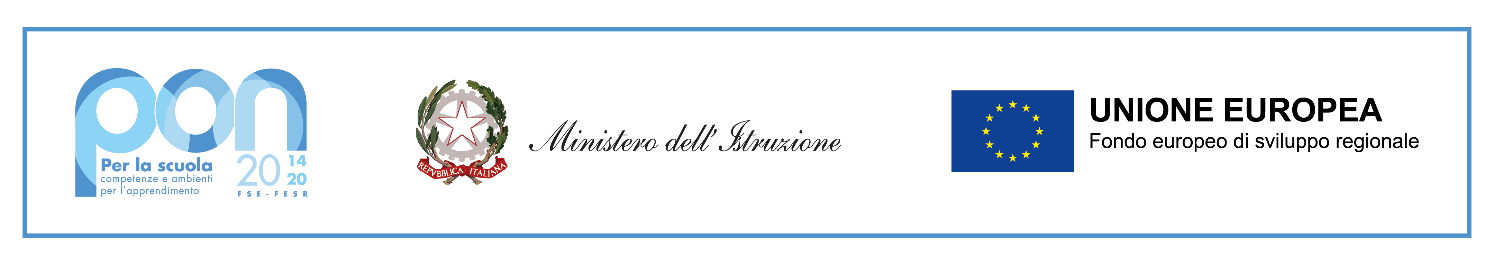 Allegato B.1. PON-Agenda sud - ESPERTIAL DIRIGENTE SCOLASTICO Dell’ICS “Paride Del Pozzo” Via Santo Spirito, 68050 Pimonte (NA)Oggetto: GRIGLIA DI VALUTAZIONE DEI TITOLI ESPERTI PER LA REALIZZAZIONE DI PERCORSI FORMATIVI DI per percorsi di ITALIANO-MATEMATICA-LINGUA INGLESE COMPETENZE DI BASETitolo progetto: “EDU FUSION”Codice Avviso: 10.2.2A-FSEPON-CA-2024-473	CUP: B24D23002440001Luogo e Data		Firma 	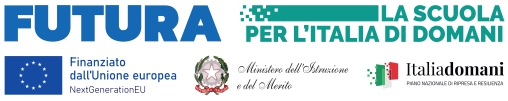 Allegato B.1. PON-Agenda sud - TUTORAL DIRIGENTE SCOLASTICO Dell’ICS “Paride Del Pozzo” Via Santo Spirito, 68050 Pimonte (NA)Oggetto: GRIGLIA DI VALUTAZIONE DEI TITOLI TUTOR PER LA REALIZZAZIONE DI PERCORSI FORMATIVI DI PER PERCORSI di ITALIANO-MATEMATICA-LINGUA INGLESE COMPETENZE DI BASETitolo progetto: “EDU FUSION”Codice Avviso: 10.2.2A-FSEPON-CA-2024-473	CUP: B24D23002440001Luogo e Data		Firma 	ISTITUTO COMPRENSIVO STATALE“Paride Del Pozzo” Via S. Spirito, 6 - PIMONTE (NA) - C.A.P.: 80050 - Tel: 0818792130 -  Fax: 0818749957 NAIC86400X@istruzione.it - http://www.icsdelpozzo.edu.itPEC: NAIC86400X@pec.istruzione.itC.MEC. NAIC86400X           C.F. 82008870634            C.U.U.: UF5NKX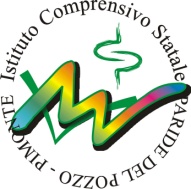 ELEMENTI DI VALUTAZIONEPUNTEGGI – MAX ATTRIBUIBILIPUNTEGGIO A CURA DEL CANDIDATOPUNTEGGIO A CURA DELL’ISTITUZIONEA.TITOLO DI ACCESSO, ALMENO UNO DEI SEGUENTIMax 15 puntiA.1. Laurea attinente l’oggetto dell’incarico, es. Laurea in materie letterarie, in Scienze Matematiche, Laurea in Scienze della formazione e dell’educazione, altra laurea attinente all’area formativa del modulo di riferimento*le due voci di laurea non si cumulanoFino a 105 5 punti  A.1. Laurea attinente l’oggetto dell’incarico, es. Laurea in materie letterarie, in Scienze Matematiche, Laurea in Scienze della formazione e dell’educazione, altra laurea attinente all’area formativa del modulo di riferimento*le due voci di laurea non si cumulanoDa 106 a 110 10 puntiA.1. Laurea attinente l’oggetto dell’incarico, es. Laurea in materie letterarie, in Scienze Matematiche, Laurea in Scienze della formazione e dell’educazione, altra laurea attinente all’area formativa del modulo di riferimento*le due voci di laurea non si cumulano110 e lode                         15 puntiA.2. Laurea triennale attinente l’oggetto dell’incarico*le due voci di laurea non si cumulano                                            7 puntiA.3 Diploma di Istituto Scolastico Superiore (in alternativa al punteggio di cui ai punti precedente) e abilitazione all’insegnamento                                          3 puntiB. TITOLO CULTURALEMax 10 puntiB.1. Master, Specializzazioni, Corsi di perfezionamento post lauream, corsi di formazione/ aggiornamento coerenti con il progetto  come discente           (2 punti per ogni titolo)Max. 10 untiC. ALMENO UNO DEI SEGUENTI TITOLI/ESPERIENZEMax 40 punti C.1. Esperienze in qualità di Esperto in progetti e/o in attività  PONFSE in scuole di pari grado rispetto a quelle interessate dall’Avviso (2 punti per ogni esperienza)max. 10 puntiC.2. Esperienze in qualità di Esperto in progetti e/o attività PONFSE in scuole di diverso grado rispetto a quelle interessate dall’Avviso (2 punto per ogni esperienza)Max.10 puntiC.3. Esperienze documentate di collaborazione/docenza in progetti/laboratori/corsi nazionali e/o europei nelle materie del presente avviso (2 punti per ogni esperienza)max. 10 puntiC.4. Esperienze in qualità di docente tutor in corsi PONFSE (1 punto per ogni esperienza attinenti al modulo specificoMax. 5 puntiC.5.  Docenza a T.I. (1 punto per ogni anno) attinente al modulo specificoMax. 5 puntiD. CERTIFICAZIONMax 5 puntiD.1 Certificazione di competenze informatiche rilasciate da entiaccreditati  (1 punto per ogni certificazione)Max. 3 puntiD.2 Certificazioni linguistiche livello C2 2 puntiPUNTEGGIO TOTALEPUNTEGGIO TOTALEISTITUTO COMPRENSIVO STATALE“Paride Del Pozzo” Via S. Spirito, 6 - PIMONTE (NA) - C.A.P.: 80050 - Tel: 0818792130 -  Fax: 0818749957 NAIC86400X@istruzione.it - http://www.icsdelpozzo.edu.itPEC: NAIC86400X@pec.istruzione.itC.MEC. NAIC86400X           C.F. 82008870634            C.U.U.: UF5NKXELEMENTI DI VALUTAZIONEPUNTEGGI - MAX ATTRIBUIBILIELEMENTI DI VALUTAZIONEPUNTEGGI - MAX ATTRIBUIBILIA.TITOLO DI ACCESSO, ALMENO UNO DEI SEGUENTIMax 20 puntiMax 20 puntiMax 20 puntiA.1. Laurea attinente l’oggetto dell’incarico, es. Laurea in materie letterarie, in Scienze Matematiche, Laurea in Scienze della formazione e dell’educazione, altra laurea attinente all’area formativa del modulo di riferimento*le due voci di laurea non si cumulanoFino a 105 		5 punti  A.1. Laurea attinente l’oggetto dell’incarico, es. Laurea in materie letterarie, in Scienze Matematiche, Laurea in Scienze della formazione e dell’educazione, altra laurea attinente all’area formativa del modulo di riferimento*le due voci di laurea non si cumulanoDa 106 a 110 		10 puntiA.1. Laurea attinente l’oggetto dell’incarico, es. Laurea in materie letterarie, in Scienze Matematiche, Laurea in Scienze della formazione e dell’educazione, altra laurea attinente all’area formativa del modulo di riferimento*le due voci di laurea non si cumulano110 e lode                         15 puntiA.2. Laurea triennale attinente l’oggetto dell’incarico*le due voci di laurea non si cumulano                                            7 puntiA.3 Diploma di Istituto Scolastico Superiore (in alternativa al punteggio di cui ai punti precedente) e abilitazione all’insegnamento                                          3 puntiB.            TITOLO CULTURALE                                                              Max 10 punti                                               Max 10 punti                                               Max 10 punti                                               B.1. Master, Specializzazioni, Corsi di perfezionamento post lauream, corsi di formazione/ aggiornamento coerenti con il progetto   come discente          (2 punti per ogni titolo)Max. 10 puntiC. ALMENO UNO DEI SEGUENTI TITOLI/ESPERIENZE                           ALMENO UNO DEI SEGUENTI TITMax 30 punti 	Max 30 punti 	Max 30 punti 	C.1. Esperienze in qualità di Esperto/ Tutor in progetti e/o in attività  PONFSE in scuole di pari grado rispetto a quelle interessate dall’Avviso (2 punti per ogni esperienza)max. 10 puntiC.2. Esperienze in qualità di Esperto/ Tutor in progetti e/o attività PONFSE in scuole di diverso grado rispetto a quelle interessate dall’Avviso (2 punto per ogni esperienza)Max. 10 puntiC.3. Esperienze documentate di collaborazione/docenza/ tutoraggio in progetti/laboratori/corsi nazionali e/o europei nelle materie del presente avviso (2 punti per ogni esperienza)max. 10 puntiD.   ALTRI TITOLI VALUTABILI                                                                      Max 5 punti                                                                        Max 5 punti                                                                        Max 5 punti                                                                    D.1 Certificazione di competenze informatiche rilasciate da entiaccreditati (1 punto per ogni certificazione)max 3 puntiPUNTEGGIO TOTALEPUNTEGGIO TOTALE